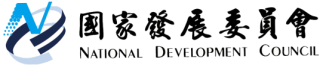 國家發展委員會 新聞稿     發布日期：105年2月11日     聯 絡 人：莊麗蘭、簡徐芬     聯絡電話：2316-5300轉6218、6233政府服務流程改造再升級，民眾申辦更簡便    為了提供更便利的公共服務，國家發展委員會整合、協調相關機關進行「全面推廣政府服務流程改造」，就民眾申辦服務涉及跨機關者，推動成立工作圈，目前已有24個跨機關合作的工作圈進行服務流程改造，提供民眾更方便與快速的即時服務。例如設置單一入口網站，或是鼓勵機關提供跨區申辦或代收轉件，讓政府服務化繁為簡，朝向一站式的整合服務趨勢發展，民眾可隨時運用網路或就近於服務據點申辦，免奔波，更省時省力。    其中，經濟部創設「投資台灣入口網」（http://investtaiwan.nat.gov.tw/cht/main.jsp），以單一網站整合經濟部等九個機關的資訊，包括評估階段、設立階段以至於營運階段的各種實用資料，還提供資訊諮詢窗口，以節省投資人查詢、申請時間，縮短投資準備期，即使是新手也能輕鬆獲得投資所需資訊，順利完成各種投資及申請手續。　　以投資人在我國投資設廠流程為例，在評估設立階段，要先向經濟部預查公司名稱和設立登記，接著轉往衛生福利部設定全民健保投保單位，還要去勞動部申請工作規則核備等等。投資人常因不清楚業務分屬哪些機關辦理而浪費許多時間。「投資台灣入口網」則讓投資人可以在線上進行各項查詢與申辦。根據經濟部統計，104年線上申請公司及商業設立件數高達12萬4千餘筆，如果以臨櫃辦理交通往返與等候時間3小時（每工時240元）及往返交通費用300元估計，節省行政與社會成本達約1.26億元，簡便的申辦方式，也提高投資誘因。    除了中央機關，地方政府也積極朝向一站式跨區的便民服務發展。以新北市政府為例，串連29個區公所、18個區的戶政事務所的跨區服務。過去市民要辦理新生兒的出生登記和請領生育補助時，都得回到戶籍地的戶所，但新北市幅員廣大，可能跑一趟辦理文件就須耗上許多時間，對新手爸媽來說相當不方便。現在透過跨區服務，可以就近在任何一處戶所辦理，不用再往返奔波，而這些跨區申辦或是代收轉件的服務項目，現已增加到105項。免奔波意味著更省時、省錢。根據新北市政府的統計，104年跨區、戶所申辦案件數高達10,583件，以每位民眾往返服務據點花費2小時來計算，幫市民省下21,166小時的時間成本，效益可觀。    國發會表示，無論是運用資訊科技促成跨機關合作，設置單一入口網站，或是以單一實體窗口受理跨區申辦，都代表政府服務朝向一站式的跨域整合服務發展，並以「多用網路，少用馬路」、「臨櫃服務，一次OK」為原則，鼓勵各機關在辦理民眾申請及查詢各項案件時，透過整合式的單一窗口就近申辦。    國發會強調，服務流程改造是政府提升效能的關鍵，以民眾為中心的思維，政府服務將朝向以跨機關整合式的一站服務為主流，持續為民眾設身處地發想，把大家生活中的大小事，不管是出生幼托、求學進修、就業投資等，透過整合、便捷又完整的服務，即時回應民眾需求，甚至結合民間資源、非營利組織或社會企業進行合作，讓政府服務更便利。